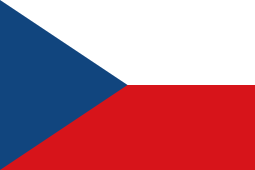 Country: Czech RepublicCommittee: NATO (North Atlantic Treaty Organization)Topic: Role of NATO in the Middle East and Potential Actions to Be Taken Regarding the Syrian Civil War in NATO's AbsenceDelegate: Enes Berk UZUNThe crisis of the middle east is going on for decades.One of the first and important confrontations was Gulf War (1991).After a decade, things were just getting started.As an example US invasion of Iraq at 2003 which caused death of at least 185.194 Iraqi civilians according to the IBC Project (Iraq Body Count Project).The conflicts were not only happening in Iraq, but also Yemen, Syria, Libya, Israel, Iran,Egypt and Lebanon.Simply the middle east region.One of the common reasons for these confronts was religion.But there is a more important fact that makes middle east important for most countries which is the energy resources.In 2009, the biggest oil production in the world was middle east by 31 percent of global production.Middle east also owns 41 percent of the natural gas reserves in the world.As we all know, energy is a crucial for the world.Basically everyone needs it because of the fact that energy is being used by multiple fields of work such as industry, scientific labs.Generally it is being used for things that require energy resources such as natural gasses, oils , coal.Because of those facts, there are many countries wanting these resources of energy.If we, as NATO, want to solve this problem, we must pay attention to energy problem.Religion is a major component too.In order for us to bring peace in middle east, we must solve this issue too.As an addition, there are rulers that are not elected in a democratic way.Simply dictators.Since there are dictator rulers, peace can never exist.We should do something about it.Also, as we all know, there are communities that are willing to create their own country.But this leads to mostly chaos and terrorizm.To solve this, we can either help them create their own country or eliminate them from middle east.We think that we should eliminate them.Until now, NATO did make manuevers to bring peace in middle east.As an example, NATO helped Iraq with training their military, providing equipments and financially contributing them.Or protecting civilians at Libya from armed conflicts by making a no-fly-zone or preventing attacks to Libyan civilians by striking down the armed groups that are attacking the civilians.As the Czech Republic, we think of a treaty between middle eastern countries.A treaty that might help us.A treaty that suggests putting UN peacekeeping  forces between borders of several different countries that are having armed conflicts, sharing out energy resources.We must share them out proportional to needs of different countries.Also we can also use help of UN peacekeeping forces about securing the places that have religional meanings such as Jerusalem too.UN peacekeeping forces can secure and protect those places against any armed conflicts.This can help about finding a solution about conflicts caused by religional perspectives such as Iran-Israel of Israel-Palestine conflicts.Those places can be protected only by UN peacekeeping forces.The reason why NATO is not suitable to do this mission is there are countries that do not want NATO there and if NATO protects these places it may cause more disagreements.UN peacekeeping forces are more neutral.However , if needed, NATO can help UN peacekeeping forces about population of the force and their equipment.NATO can arrange this treaty between UN and middle eastern countries.This may increase the respect and the reputation of NATO in diplomatic grounds and can be a proof of what NATO wants: peace.We must not forget that not every country wants to be a partner of this treaty.Also we think that we should eliminate rulers that are not elected by democratic ways.Then, and only then peace can exist.First, we should take them down by sending squads to deal with them.Then, we must create an atmosphere suitable for an election by both dealing with people who are against it and spreading awareness by using media.After that, we must let society elect their president.As we have mentioned there are communities that are trying to make their own country which causes mostly chaos and terrorizm.We can either help them or eliminate them but for us, they should be eliminated.If the number of countries in the middle east increase, the problems complexity will even get bigger.NATO can send troops to eliminate both dictator rulers and these communities.If this operation succees, it will make an atmosphere that has more peace.Then we can create an international organization about energy resources in middle east.An organization that shares out the resources to the countries in need of energy in a fair and proportional way.However, host countries may not agree on that.This may require an intervention even if we dont want to.If they dont agree on it, their decision might cause even more confrontations.In that type of a case NATO can send troops, naval forces in east mediterranian sea.Perhaps a naval fleet to secure mediterranian sea by any attack from middle east such as Libya and Egypt.A secure sea route is required to bring peace because of transportation of equipments, and to secure both those equipments and civilian, economic-purposed vessel. If we do the things that we have mentioned, there can be a new, peaceful, democratic and fair middle east.We would like to mention that even if we dont want to make an intervention, since there are dictator rulers that are greedy about the energy resources and communities that are working to create their own country ,which both of them causes terrorizm, an intervention is required.Lastly, as the Czech Republic, we wish for a new, peaceful, democratic middle east.A new middle east that is cleansed by death of civilians, armed conflicts, terror and chaos.A new middle east is required because it is a connection place between three continents, has energy resources and religional importance.It is a shame for the world to see the armed conflicts,death of civilians and do nothing about it.We are sure that we can bring peace to middle east with our allies, and as NATO.